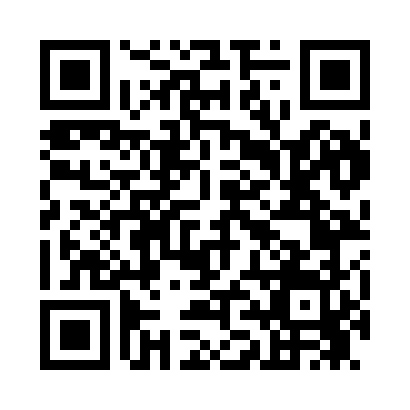 Prayer times for Purdys Mill, New York, USAMon 1 Jul 2024 - Wed 31 Jul 2024High Latitude Method: Angle Based RulePrayer Calculation Method: Islamic Society of North AmericaAsar Calculation Method: ShafiPrayer times provided by https://www.salahtimes.comDateDayFajrSunriseDhuhrAsrMaghribIsha1Mon3:195:1312:595:078:4410:382Tue3:205:1412:595:078:4410:383Wed3:205:1412:595:078:4410:374Thu3:215:1512:595:078:4310:375Fri3:235:1612:595:078:4310:366Sat3:245:161:005:078:4310:357Sun3:255:171:005:078:4210:348Mon3:265:181:005:078:4210:339Tue3:275:181:005:078:4110:3210Wed3:285:191:005:078:4110:3111Thu3:305:201:005:078:4010:3012Fri3:315:211:005:078:4010:2913Sat3:325:221:015:078:3910:2814Sun3:345:231:015:078:3810:2715Mon3:355:241:015:078:3810:2616Tue3:375:251:015:078:3710:2417Wed3:385:251:015:068:3610:2318Thu3:405:261:015:068:3510:2219Fri3:415:271:015:068:3410:2020Sat3:435:281:015:068:3310:1921Sun3:445:291:015:058:3210:1722Mon3:465:301:015:058:3110:1623Tue3:485:311:015:058:3010:1424Wed3:495:331:015:058:2910:1225Thu3:515:341:015:048:2810:1126Fri3:525:351:015:048:2710:0927Sat3:545:361:015:048:2610:0728Sun3:565:371:015:038:2510:0629Mon3:575:381:015:038:2410:0430Tue3:595:391:015:028:2310:0231Wed4:015:401:015:028:2110:00